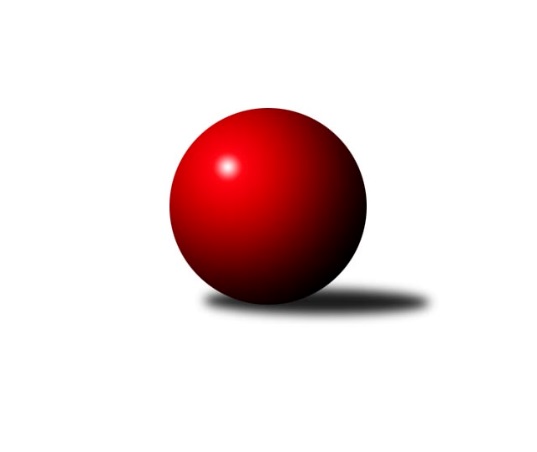 Č.2Ročník 2021/2022	14.5.2024 Jihomoravský KP1 jih 2021/2022Statistika 2. kolaTabulka družstev:		družstvo	záp	výh	rem	proh	skore	sety	průměr	body	plné	dorážka	chyby	1.	TJ Sokol Vážany	2	2	0	0	12.0 : 4.0 	(16.0 : 8.0)	2568	4	1785	783	43	2.	TJ Sokol Šanov B	1	1	0	0	6.0 : 2.0 	(6.0 : 6.0)	2632	2	1755	877	46	3.	SK Podlužan Prušánky B	2	1	0	1	11.0 : 5.0 	(17.0 : 7.0)	2548	2	1749	799	16	4.	TJ Sokol Mistřín C	2	1	0	1	9.0 : 7.0 	(13.0 : 11.0)	2495	2	1744	751	56.5	5.	KK Sokol Litenčice	2	1	0	1	8.0 : 8.0 	(13.0 : 11.0)	2380	2	1668	712	66	6.	TJ Lokomotiva Valtice B	2	1	0	1	8.0 : 8.0 	(11.5 : 12.5)	2385	2	1696	689	58	7.	TJ Jiskra Kyjov	2	1	0	1	7.0 : 9.0 	(10.0 : 14.0)	2512	2	1760	752	50.5	8.	KK Jiskra Čejkovice B	2	1	0	1	7.0 : 9.0 	(10.0 : 14.0)	2462	2	1761	701	69	9.	KK Vyškov D	2	1	0	1	5.0 : 11.0 	(6.5 : 17.5)	2446	2	1732	714	31	10.	SK Baník Ratíškovice C	1	0	0	1	2.0 : 6.0 	(5.0 : 7.0)	2461	0	1730	731	51	11.	TJ Sokol Vracov B	2	0	0	2	5.0 : 11.0 	(12.0 : 12.0)	2463	0	1740	724	68.5Tabulka doma:		družstvo	záp	výh	rem	proh	skore	sety	průměr	body	maximum	minimum	1.	SK Podlužan Prušánky B	1	1	0	0	8.0 : 0.0 	(12.0 : 0.0)	0	2	0	0	2.	TJ Sokol Vážany	1	1	0	0	6.0 : 2.0 	(9.0 : 3.0)	2611	2	2611	2611	3.	TJ Sokol Mistřín C	1	1	0	0	6.0 : 2.0 	(8.0 : 4.0)	2634	2	2634	2634	4.	TJ Jiskra Kyjov	1	1	0	0	5.0 : 3.0 	(7.0 : 5.0)	2589	2	2589	2589	5.	KK Sokol Litenčice	1	1	0	0	5.0 : 3.0 	(7.0 : 5.0)	2506	2	2506	2506	6.	KK Vyškov D	1	1	0	0	5.0 : 3.0 	(6.5 : 5.5)	2446	2	2446	2446	7.	KK Jiskra Čejkovice B	1	1	0	0	5.0 : 3.0 	(6.0 : 6.0)	2415	2	2415	2415	8.	TJ Lokomotiva Valtice B	1	1	0	0	5.0 : 3.0 	(6.0 : 6.0)	2389	2	2389	2389	9.	TJ Sokol Šanov B	0	0	0	0	0.0 : 0.0 	(0.0 : 0.0)	0	0	0	0	10.	TJ Sokol Vracov B	1	0	0	1	2.0 : 6.0 	(6.0 : 6.0)	2525	0	2525	2525	11.	SK Baník Ratíškovice C	1	0	0	1	2.0 : 6.0 	(5.0 : 7.0)	2461	0	2461	2461Tabulka venku:		družstvo	záp	výh	rem	proh	skore	sety	průměr	body	maximum	minimum	1.	TJ Sokol Vážany	1	1	0	0	6.0 : 2.0 	(7.0 : 5.0)	2525	2	2525	2525	2.	TJ Sokol Šanov B	1	1	0	0	6.0 : 2.0 	(6.0 : 6.0)	2632	2	2632	2632	3.	SK Baník Ratíškovice C	0	0	0	0	0.0 : 0.0 	(0.0 : 0.0)	0	0	0	0	4.	TJ Sokol Vracov B	1	0	0	1	3.0 : 5.0 	(6.0 : 6.0)	2401	0	2401	2401	5.	KK Sokol Litenčice	1	0	0	1	3.0 : 5.0 	(6.0 : 6.0)	2254	0	2254	2254	6.	TJ Lokomotiva Valtice B	1	0	0	1	3.0 : 5.0 	(5.5 : 6.5)	2380	0	2380	2380	7.	SK Podlužan Prušánky B	1	0	0	1	3.0 : 5.0 	(5.0 : 7.0)	2548	0	2548	2548	8.	TJ Sokol Mistřín C	1	0	0	1	3.0 : 5.0 	(5.0 : 7.0)	2355	0	2355	2355	9.	KK Jiskra Čejkovice B	1	0	0	1	2.0 : 6.0 	(4.0 : 8.0)	2508	0	2508	2508	10.	TJ Jiskra Kyjov	1	0	0	1	2.0 : 6.0 	(3.0 : 9.0)	2435	0	2435	2435	11.	KK Vyškov D	1	0	0	1	0.0 : 8.0 	(0.0 : 12.0)	0	0	0	0Tabulka podzimní části:		družstvo	záp	výh	rem	proh	skore	sety	průměr	body	doma	venku	1.	TJ Sokol Vážany	2	2	0	0	12.0 : 4.0 	(16.0 : 8.0)	2568	4 	1 	0 	0 	1 	0 	0	2.	TJ Sokol Šanov B	1	1	0	0	6.0 : 2.0 	(6.0 : 6.0)	2632	2 	0 	0 	0 	1 	0 	0	3.	SK Podlužan Prušánky B	2	1	0	1	11.0 : 5.0 	(17.0 : 7.0)	2548	2 	1 	0 	0 	0 	0 	1	4.	TJ Sokol Mistřín C	2	1	0	1	9.0 : 7.0 	(13.0 : 11.0)	2495	2 	1 	0 	0 	0 	0 	1	5.	KK Sokol Litenčice	2	1	0	1	8.0 : 8.0 	(13.0 : 11.0)	2380	2 	1 	0 	0 	0 	0 	1	6.	TJ Lokomotiva Valtice B	2	1	0	1	8.0 : 8.0 	(11.5 : 12.5)	2385	2 	1 	0 	0 	0 	0 	1	7.	TJ Jiskra Kyjov	2	1	0	1	7.0 : 9.0 	(10.0 : 14.0)	2512	2 	1 	0 	0 	0 	0 	1	8.	KK Jiskra Čejkovice B	2	1	0	1	7.0 : 9.0 	(10.0 : 14.0)	2462	2 	1 	0 	0 	0 	0 	1	9.	KK Vyškov D	2	1	0	1	5.0 : 11.0 	(6.5 : 17.5)	2446	2 	1 	0 	0 	0 	0 	1	10.	SK Baník Ratíškovice C	1	0	0	1	2.0 : 6.0 	(5.0 : 7.0)	2461	0 	0 	0 	1 	0 	0 	0	11.	TJ Sokol Vracov B	2	0	0	2	5.0 : 11.0 	(12.0 : 12.0)	2463	0 	0 	0 	1 	0 	0 	1Tabulka jarní části:		družstvo	záp	výh	rem	proh	skore	sety	průměr	body	doma	venku	1.	SK Baník Ratíškovice C	0	0	0	0	0.0 : 0.0 	(0.0 : 0.0)	0	0 	0 	0 	0 	0 	0 	0 	2.	TJ Jiskra Kyjov	0	0	0	0	0.0 : 0.0 	(0.0 : 0.0)	0	0 	0 	0 	0 	0 	0 	0 	3.	KK Sokol Litenčice	0	0	0	0	0.0 : 0.0 	(0.0 : 0.0)	0	0 	0 	0 	0 	0 	0 	0 	4.	TJ Sokol Vážany	0	0	0	0	0.0 : 0.0 	(0.0 : 0.0)	0	0 	0 	0 	0 	0 	0 	0 	5.	KK Jiskra Čejkovice B	0	0	0	0	0.0 : 0.0 	(0.0 : 0.0)	0	0 	0 	0 	0 	0 	0 	0 	6.	KK Vyškov D	0	0	0	0	0.0 : 0.0 	(0.0 : 0.0)	0	0 	0 	0 	0 	0 	0 	0 	7.	TJ Lokomotiva Valtice B	0	0	0	0	0.0 : 0.0 	(0.0 : 0.0)	0	0 	0 	0 	0 	0 	0 	0 	8.	TJ Sokol Šanov B	0	0	0	0	0.0 : 0.0 	(0.0 : 0.0)	0	0 	0 	0 	0 	0 	0 	0 	9.	SK Podlužan Prušánky B	0	0	0	0	0.0 : 0.0 	(0.0 : 0.0)	0	0 	0 	0 	0 	0 	0 	0 	10.	TJ Sokol Mistřín C	0	0	0	0	0.0 : 0.0 	(0.0 : 0.0)	0	0 	0 	0 	0 	0 	0 	0 	11.	TJ Sokol Vracov B	0	0	0	0	0.0 : 0.0 	(0.0 : 0.0)	0	0 	0 	0 	0 	0 	0 	0 Zisk bodů pro družstvo:		jméno hráče	družstvo	body	zápasy	v %	dílčí body	sety	v %	1.	Eduard Jung 	TJ Lokomotiva Valtice B 	2	/	2	(100%)	4	/	4	(100%)	2.	Michaela Varmužová 	TJ Sokol Mistřín C 	2	/	2	(100%)	4	/	4	(100%)	3.	Martin Bílek 	TJ Sokol Vracov B 	2	/	2	(100%)	4	/	4	(100%)	4.	Milan Kochaníček 	KK Sokol Litenčice 	2	/	2	(100%)	4	/	4	(100%)	5.	Petr Sedláček 	TJ Sokol Vážany 	2	/	2	(100%)	3.5	/	4	(88%)	6.	Josef Kamenišťák 	TJ Sokol Vážany 	2	/	2	(100%)	3.5	/	4	(88%)	7.	Petr Khol 	TJ Sokol Mistřín C 	2	/	2	(100%)	3	/	4	(75%)	8.	Jozef Kamenišťák 	TJ Sokol Vážany 	2	/	2	(100%)	3	/	4	(75%)	9.	Jakub Svoboda 	KK Jiskra Čejkovice B 	2	/	2	(100%)	3	/	4	(75%)	10.	Vladimír Čech 	TJ Lokomotiva Valtice B 	2	/	2	(100%)	3	/	4	(75%)	11.	Roman Krůza 	TJ Lokomotiva Valtice B 	2	/	2	(100%)	3	/	4	(75%)	12.	Antonín Svozil st.	TJ Jiskra Kyjov 	2	/	2	(100%)	3	/	4	(75%)	13.	Vítězslav Nejedlík 	TJ Sokol Vracov B 	2	/	2	(100%)	3	/	4	(75%)	14.	Antonín Svozil ml.	TJ Jiskra Kyjov 	2	/	2	(100%)	2	/	4	(50%)	15.	Dagmar Opluštilová 	SK Baník Ratíškovice C 	1	/	1	(100%)	2	/	2	(100%)	16.	Pavel Petrů 	TJ Sokol Šanov B 	1	/	1	(100%)	2	/	2	(100%)	17.	Pavel Měsíček 	TJ Sokol Mistřín C 	1	/	1	(100%)	2	/	2	(100%)	18.	Sára Zálešáková 	SK Podlužan Prušánky B 	1	/	1	(100%)	2	/	2	(100%)	19.	Adam Pavel Špaček 	TJ Sokol Mistřín C 	1	/	1	(100%)	2	/	2	(100%)	20.	Ladislav Kacetl 	TJ Sokol Šanov B 	1	/	1	(100%)	2	/	2	(100%)	21.	Luděk Zapletal 	KK Sokol Litenčice 	1	/	1	(100%)	2	/	2	(100%)	22.	Jan Vejmola 	KK Vyškov D 	1	/	1	(100%)	2	/	2	(100%)	23.	Jan Donneberger 	KK Vyškov D 	1	/	1	(100%)	1.5	/	2	(75%)	24.	Vladimír Crhonek 	KK Vyškov D 	1	/	1	(100%)	1	/	2	(50%)	25.	Jana Mačudová 	SK Baník Ratíškovice C 	1	/	1	(100%)	1	/	2	(50%)	26.	Filip Benada 	SK Podlužan Prušánky B 	1	/	1	(100%)	1	/	2	(50%)	27.	Zdeněk Sedláček 	TJ Sokol Mistřín C 	1	/	1	(100%)	1	/	2	(50%)	28.	Michal Šimek 	SK Podlužan Prušánky B 	1	/	1	(100%)	1	/	2	(50%)	29.	Petr Kesjár 	TJ Sokol Šanov B 	1	/	1	(100%)	1	/	2	(50%)	30.	Dušan Zahradník 	TJ Sokol Vážany 	1	/	1	(100%)	1	/	2	(50%)	31.	Aleš Procházka 	TJ Sokol Šanov B 	1	/	1	(100%)	1	/	2	(50%)	32.	Roman Blažek 	KK Sokol Litenčice 	1	/	2	(50%)	3	/	4	(75%)	33.	Radek Loubal 	TJ Sokol Vážany 	1	/	2	(50%)	3	/	4	(75%)	34.	Lenka Štěrbová 	KK Sokol Litenčice 	1	/	2	(50%)	2	/	4	(50%)	35.	Tomáš Mrkávek 	KK Jiskra Čejkovice B 	1	/	2	(50%)	2	/	4	(50%)	36.	Vladimír Stávek 	KK Jiskra Čejkovice B 	1	/	2	(50%)	2	/	4	(50%)	37.	Jiří Špaček 	TJ Jiskra Kyjov 	1	/	2	(50%)	2	/	4	(50%)	38.	Martin Pechal 	TJ Sokol Vracov B 	1	/	2	(50%)	2	/	4	(50%)	39.	David Vávra 	KK Sokol Litenčice 	1	/	2	(50%)	2	/	4	(50%)	40.	Pavel Dolinajec 	KK Jiskra Čejkovice B 	1	/	2	(50%)	1	/	4	(25%)	41.	Kateřina Bařinová 	TJ Sokol Mistřín C 	0	/	1	(0%)	1	/	2	(50%)	42.	Michal Pálka 	SK Podlužan Prušánky B 	0	/	1	(0%)	1	/	2	(50%)	43.	Radoslav Holomáč 	KK Jiskra Čejkovice B 	0	/	1	(0%)	1	/	2	(50%)	44.	Josef Michálek 	KK Vyškov D 	0	/	1	(0%)	1	/	2	(50%)	45.	Jakub Mecl 	SK Baník Ratíškovice C 	0	/	1	(0%)	1	/	2	(50%)	46.	Petr Snídal 	KK Vyškov D 	0	/	1	(0%)	1	/	2	(50%)	47.	Marie Kobylková 	SK Baník Ratíškovice C 	0	/	1	(0%)	0.5	/	2	(25%)	48.	Jarmila Bábíčková 	SK Baník Ratíškovice C 	0	/	1	(0%)	0.5	/	2	(25%)	49.	Hana Majzlíková 	KK Jiskra Čejkovice B 	0	/	1	(0%)	0	/	2	(0%)	50.	Dušan Urubek 	TJ Sokol Mistřín C 	0	/	1	(0%)	0	/	2	(0%)	51.	Karel Mecl 	SK Baník Ratíškovice C 	0	/	1	(0%)	0	/	2	(0%)	52.	Martina Pechalová 	TJ Sokol Vracov B 	0	/	1	(0%)	0	/	2	(0%)	53.	Michal Stieranka 	TJ Sokol Šanov B 	0	/	1	(0%)	0	/	2	(0%)	54.	Jan Klimentík 	TJ Sokol Šanov B 	0	/	1	(0%)	0	/	2	(0%)	55.	Ludvík Vašulka 	TJ Sokol Mistřín C 	0	/	1	(0%)	0	/	2	(0%)	56.	Lubomír Kyselka 	TJ Sokol Mistřín C 	0	/	1	(0%)	0	/	2	(0%)	57.	Alena Kristová 	SK Podlužan Prušánky B 	0	/	1	(0%)	0	/	2	(0%)	58.	Jan Kovář 	TJ Sokol Vážany 	0	/	1	(0%)	0	/	2	(0%)	59.	Jiří Formánek 	KK Vyškov D 	0	/	1	(0%)	0	/	2	(0%)	60.	Stanislav Kočí 	TJ Sokol Vracov B 	0	/	1	(0%)	0	/	2	(0%)	61.	Vladislav Kozák 	TJ Sokol Mistřín C 	0	/	1	(0%)	0	/	2	(0%)	62.	Pavel Flamík 	SK Podlužan Prušánky B 	0	/	1	(0%)	0	/	2	(0%)	63.	Roman Klvaň 	TJ Jiskra Kyjov 	0	/	2	(0%)	2	/	4	(50%)	64.	Petr Malý 	TJ Sokol Vážany 	0	/	2	(0%)	2	/	4	(50%)	65.	Jaroslav Konečný 	TJ Sokol Vracov B 	0	/	2	(0%)	2	/	4	(50%)	66.	Robert Gecs 	TJ Lokomotiva Valtice B 	0	/	2	(0%)	1	/	4	(25%)	67.	Michal Hlinecký 	KK Jiskra Čejkovice B 	0	/	2	(0%)	1	/	4	(25%)	68.	Radek Jurčík 	TJ Jiskra Kyjov 	0	/	2	(0%)	1	/	4	(25%)	69.	Radek Břečka 	TJ Sokol Vracov B 	0	/	2	(0%)	1	/	4	(25%)	70.	Jan Beneš 	TJ Lokomotiva Valtice B 	0	/	2	(0%)	0.5	/	4	(13%)	71.	Božena Vajdová 	TJ Lokomotiva Valtice B 	0	/	2	(0%)	0	/	4	(0%)	72.	Jan Žurman 	KK Sokol Litenčice 	0	/	2	(0%)	0	/	4	(0%)	73.	Ludvík Kuhn 	TJ Jiskra Kyjov 	0	/	2	(0%)	0	/	4	(0%)Průměry na kuželnách:		kuželna	průměr	plné	dorážka	chyby	výkon na hráče	1.	TJ Sokol Vracov, 1-6	2578	1763	815	56.5	(429.8)	2.	TJ Sokol Mistřín, 1-4	2571	1819	751	62.0	(428.5)	3.	Kyjov, 1-2	2568	1763	805	33.0	(428.1)	4.	Ratíškovice, 1-4	2493	1753	740	51.0	(415.5)	5.	KK Vyškov, 1-4	2468	1743	725	55.0	(411.3)	6.	Litenčice, 1-2	2430	1677	753	51.5	(405.1)	7.	KK Jiskra Čejkovice, 1-2	2408	1711	696	68.5	(401.3)	8.	TJ Lokomotiva Valtice, 1-4	2321	1662	659	74.5	(386.9)	9.	Prušánky, 1-4	0	0	0	0.0	(0.0)	10.	Šanov, 1-4	0	0	0	0.0	(0.0)Nejlepší výkony na kuželnách:TJ Sokol Vracov, 1-6TJ Sokol Šanov B	2632	2. kolo	Ladislav Kacetl 	TJ Sokol Šanov B	458	2. koloTJ Sokol Vracov B	2525	2. kolo	Aleš Procházka 	TJ Sokol Šanov B	458	2. kolo		. kolo	Petr Kesjár 	TJ Sokol Šanov B	458	2. kolo		. kolo	Martin Bílek 	TJ Sokol Vracov B	455	2. kolo		. kolo	Vítězslav Nejedlík 	TJ Sokol Vracov B	447	2. kolo		. kolo	Martin Pechal 	TJ Sokol Vracov B	437	2. kolo		. kolo	Michal Stieranka 	TJ Sokol Šanov B	428	2. kolo		. kolo	Pavel Petrů 	TJ Sokol Šanov B	424	2. kolo		. kolo	Jaroslav Konečný 	TJ Sokol Vracov B	408	2. kolo		. kolo	Jan Klimentík 	TJ Sokol Šanov B	406	2. koloTJ Sokol Mistřín, 1-4TJ Sokol Mistřín C	2634	2. kolo	Petr Khol 	TJ Sokol Mistřín C	487	2. koloKK Jiskra Čejkovice B	2508	2. kolo	Michaela Varmužová 	TJ Sokol Mistřín C	464	2. kolo		. kolo	Jakub Svoboda 	KK Jiskra Čejkovice B	441	2. kolo		. kolo	Zdeněk Sedláček 	TJ Sokol Mistřín C	438	2. kolo		. kolo	Pavel Dolinajec 	KK Jiskra Čejkovice B	435	2. kolo		. kolo	Pavel Měsíček 	TJ Sokol Mistřín C	429	2. kolo		. kolo	Vladimír Stávek 	KK Jiskra Čejkovice B	425	2. kolo		. kolo	Kateřina Bařinová 	TJ Sokol Mistřín C	412	2. kolo		. kolo	Tomáš Mrkávek 	KK Jiskra Čejkovice B	411	2. kolo		. kolo	Michal Hlinecký 	KK Jiskra Čejkovice B	405	2. koloKyjov, 1-2TJ Jiskra Kyjov	2589	1. kolo	Antonín Svozil st.	TJ Jiskra Kyjov	478	1. koloSK Podlužan Prušánky B	2548	1. kolo	Antonín Svozil ml.	TJ Jiskra Kyjov	470	1. kolo		. kolo	Michal Pálka 	SK Podlužan Prušánky B	452	1. kolo		. kolo	Filip Benada 	SK Podlužan Prušánky B	445	1. kolo		. kolo	Michal Šimek 	SK Podlužan Prušánky B	427	1. kolo		. kolo	Jiří Špaček 	TJ Jiskra Kyjov	422	1. kolo		. kolo	Sára Zálešáková 	SK Podlužan Prušánky B	420	1. kolo		. kolo	Radek Jurčík 	TJ Jiskra Kyjov	412	1. kolo		. kolo	Alena Kristová 	SK Podlužan Prušánky B	408	1. kolo		. kolo	Ludvík Kuhn 	TJ Jiskra Kyjov	405	1. koloRatíškovice, 1-4TJ Sokol Vážany	2525	1. kolo	Jana Mačudová 	SK Baník Ratíškovice C	456	1. koloSK Baník Ratíškovice C	2461	1. kolo	Petr Malý 	TJ Sokol Vážany	445	1. kolo		. kolo	Josef Kamenišťák 	TJ Sokol Vážany	444	1. kolo		. kolo	Jozef Kamenišťák 	TJ Sokol Vážany	432	1. kolo		. kolo	Petr Sedláček 	TJ Sokol Vážany	423	1. kolo		. kolo	Jarmila Bábíčková 	SK Baník Ratíškovice C	422	1. kolo		. kolo	Jakub Mecl 	SK Baník Ratíškovice C	419	1. kolo		. kolo	Radek Loubal 	TJ Sokol Vážany	412	1. kolo		. kolo	Marie Kobylková 	SK Baník Ratíškovice C	407	1. kolo		. kolo	Dagmar Opluštilová 	SK Baník Ratíškovice C	389	1. koloKK Vyškov, 1-4TJ Sokol Vážany	2611	2. kolo	Petr Sedláček 	TJ Sokol Vážany	464	2. koloKK Vyškov D	2446	1. kolo	Eduard Jung 	TJ Lokomotiva Valtice B	446	1. koloTJ Jiskra Kyjov	2435	2. kolo	Antonín Svozil ml.	TJ Jiskra Kyjov	446	2. koloTJ Lokomotiva Valtice B	2380	1. kolo	Antonín Svozil st.	TJ Jiskra Kyjov	446	2. kolo		. kolo	Radek Loubal 	TJ Sokol Vážany	439	2. kolo		. kolo	Vladimír Crhonek 	KK Vyškov D	435	1. kolo		. kolo	Josef Kamenišťák 	TJ Sokol Vážany	428	2. kolo		. kolo	Dušan Zahradník 	TJ Sokol Vážany	427	2. kolo		. kolo	Jozef Kamenišťák 	TJ Sokol Vážany	427	2. kolo		. kolo	Petr Malý 	TJ Sokol Vážany	426	2. koloLitenčice, 1-2KK Sokol Litenčice	2506	1. kolo	Milan Kochaníček 	KK Sokol Litenčice	471	1. koloTJ Sokol Mistřín C	2355	1. kolo	Michaela Varmužová 	TJ Sokol Mistřín C	453	1. kolo		. kolo	Luděk Zapletal 	KK Sokol Litenčice	442	1. kolo		. kolo	David Vávra 	KK Sokol Litenčice	426	1. kolo		. kolo	Petr Khol 	TJ Sokol Mistřín C	417	1. kolo		. kolo	Adam Pavel Špaček 	TJ Sokol Mistřín C	413	1. kolo		. kolo	Vladislav Kozák 	TJ Sokol Mistřín C	409	1. kolo		. kolo	Roman Blažek 	KK Sokol Litenčice	398	1. kolo		. kolo	Lenka Štěrbová 	KK Sokol Litenčice	398	1. kolo		. kolo	Jan Žurman 	KK Sokol Litenčice	371	1. koloKK Jiskra Čejkovice, 1-2KK Jiskra Čejkovice B	2415	1. kolo	Vladimír Stávek 	KK Jiskra Čejkovice B	428	1. koloTJ Sokol Vracov B	2401	1. kolo	Jakub Svoboda 	KK Jiskra Čejkovice B	427	1. kolo		. kolo	Martin Bílek 	TJ Sokol Vracov B	425	1. kolo		. kolo	Jaroslav Konečný 	TJ Sokol Vracov B	423	1. kolo		. kolo	Vítězslav Nejedlík 	TJ Sokol Vracov B	421	1. kolo		. kolo	Radek Břečka 	TJ Sokol Vracov B	415	1. kolo		. kolo	Michal Hlinecký 	KK Jiskra Čejkovice B	402	1. kolo		. kolo	Tomáš Mrkávek 	KK Jiskra Čejkovice B	402	1. kolo		. kolo	Pavel Dolinajec 	KK Jiskra Čejkovice B	399	1. kolo		. kolo	Martin Pechal 	TJ Sokol Vracov B	381	1. koloTJ Lokomotiva Valtice, 1-4TJ Lokomotiva Valtice B	2389	2. kolo	Vladimír Čech 	TJ Lokomotiva Valtice B	469	2. koloKK Sokol Litenčice	2254	2. kolo	Roman Blažek 	KK Sokol Litenčice	444	2. kolo		. kolo	Roman Krůza 	TJ Lokomotiva Valtice B	429	2. kolo		. kolo	Eduard Jung 	TJ Lokomotiva Valtice B	403	2. kolo		. kolo	Milan Kochaníček 	KK Sokol Litenčice	391	2. kolo		. kolo	Jan Beneš 	TJ Lokomotiva Valtice B	389	2. kolo		. kolo	Lenka Štěrbová 	KK Sokol Litenčice	387	2. kolo		. kolo	Robert Gecs 	TJ Lokomotiva Valtice B	379	2. kolo		. kolo	Kateřina Kravicová 	KK Sokol Litenčice	359	2. kolo		. kolo	Jan Žurman 	KK Sokol Litenčice	339	2. koloPrušánky, 1-4Šanov, 1-4Četnost výsledků:	8.0 : 0.0	1x	6.0 : 2.0	2x	5.0 : 3.0	5x	2.0 : 6.0	2x